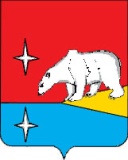  АДМИНИСТРАЦИЯ  ГОРОДСКОГО ОКРУГА ЭГВЕКИНОТПОСТАНОВЛЕНИЕот  16 июля 2018 года                                  № 246 - па                                                   п. Эгвекинот    Об утверждении Положения о взаимодействии органов и организаций системы профилактики безнадзорности и правонарушений несовершеннолетних при организации    профилактической работы с несовершеннолетними и семьямина территории городского округа ЭгвекинотВо исполнение Федерального закона Российской Федерации от 24.06.1999 г. № 120-ФЗ «Об основах системы профилактики безнадзорности и правонарушений несовершеннолетних», в соответствии межведомственным Соглашением от 01.09.2015 г. «О взаимодействии органов и организаций системы профилактики безнадзорности и правонарушений несовершеннолетних при организации профилактической работы с  несовершеннолетними и семьями на территории Чукотского автономного округа», в целях обеспечения взаимодействия органов и организаций системы профилактики безнадзорности и правонарушений несовершеннолетних в решении проблем несовершеннолетних и семей, находящихся в социально опасном положении, защиты и восстановления их прав и законных интересов, Администрация  городского округа ЭгвекинотП О С Т А Н О В Л Я Е Т:	1. Утвердить Положение о взаимодействии органов и организаций системы профилактики безнадзорности и правонарушений несовершеннолетних при организации профилактической работы с несовершеннолетними и семьями на территории городского округа Эгвекинот согласно приложению к настоящему постановлению.	2.  Органам и организациям  системы профилактики безнадзорности и правонарушений несовершеннолетних на территории городского округа Эгвекинот:2.1    осуществлять деятельность в соответствии с утверждённым Положением о взаимодействии органов и организаций системы профилактики безнадзорности и правонарушений несовершеннолетних при организации профилактической работы с несовершеннолетними и семьями на территории городского округа Эгвекинот;2.2 руководствоваться в деятельности федеральным и региональным законодательством, принципами межведомственного взаимодействия, распределения сфер ответственности, индивидуального подхода, законности, комплексности, принятия решения в интересах несовершеннолетних;2.3 осуществлять своевременный обмен информацией в ходе работы с несовершеннолетними и семьями по профилактике жестокого обращения с несовершеннолетними со стороны родителей, иных законных представителей, по предупреждению самовольных уходов несовершеннолетних из семей, организаций с круглосуточным пребыванием детей и организации розыска несовершеннолетних.	3. Настоящее постановление подлежит обнародованию в местах, определённых Уставом городского округа Эгвекинот, размещению на официальном сайте Администрации городского округа Эгвекинот в информационно-телекоммуникационной сети «Интернет» и вступает в силу со дня его официального обнародования.	4. Контроль за исполнением настоящего постановления возложить на заместителя Главы Администрации - начальника Управления социальной политики городского округа Эгвекинот Зеленскую Н.М.Глава Администрации                                                                                             Р.В.Коркишко